PhysicsLinear Kinematics Unit Syllabus BlockClass Due on this class (Suggested Practice)1Sept 4/5-Course Policy/Index Cards-Speed Trap/Uncertainty-Tour of the Website assignment-Data collection assignment for No reason to Speed Lab (NRTS)Bring: Your smiling faceBring: Paper and pencil and a calculatorTurn in: Completed information sheetTurn in: Speed trap (In class) (indiv)2Sept 6/9DI-SpeedDI-Review Dimensional analysis (DA)-Math pretestVideo (all): Tour of the Website3Sept10/11GW-Work in groups on Speed and DA Quizlette and FA 2.1-Group Quiz on Speed and DA-NRTS and Homework reminderTurn in: Speed and DA Quizlette4Sept 12/13-Questions on FA 2.1?-Google Classroom/Laptops/VFSA 2.1 Speed (30 minutes)-Work on No Reason To Speed LabTurn in:  FA 2.1(Practice 2.1 #1-8)5Sept 16/17DI - Vector VelocityDI - Complex Acceleration-Finish No Reason to Speed lab?GW-Work on Acceleration QuizletteVF: 2C - Simple AccelerationTurn in: No reason to Speed lab  (indiv)(Practice 2.1 #9-16)6Sept 18/19GW-Finish Acceleration QuizletteGW-FA 2.2 AccelerationTurn in: Acceleration Quizlette 7Sept 20/23-Questions on FA 2.2?SA 2.2 Acceleration (30 minutes)VF-2G Slope and velocityDI-Tangent linesTurn in:  FA 2.2(Practice 2.2 #1-6)8Sept 24/25DI-Qualitative Graphs-Rangefinders and graphsGW-Graphs of MotionVF: 2G, 2H Velocity graphs(Practice 2.2 #17-22)9Sept 26/27-Moving Plots equipment demo-Cha Cha Cha demoGW-Labs10Sept 30/Oct 1GW-LabsTurn in: Moving plots lab (Pairs)Turn in: Cha Cha Cha Lab11Oct2/3DI-Example ProblemsGW-How Far QuizletteVF: 2E Solving Kinematics12Oct4/7GW-How Far Group QuizGW-Work on How Far QuizletteGW-FA 2.313Oct 8/9-Questions on FA 2.3?SA 2.3 Kinematics (30 minutes)DI-Free Fall Demos/SolvingVF: 2F Free Fall ProblemsTurn in: How Far Quizlette (Practice 2.3 #1-5, 21, 22)14Oct 10/14-Reaction time lab demoGW-Work on Free Fall Quizlette GW-FA 2.4(Practice 2.3 #6-10, 23, 24)15Oct 15/16GW-Reaction time lab GW-Work on Free Fall Quizlette Turn in: Free Fall QuizletteTurn in: Reaction time lab  (indiv)(Practice 2.4 #1, 2, 3)16Oct 17/18-Questions on FA 2.4?GW-Free Fall Group QuizSA 2.4 Free Fall (30 minutes) (Practice 2.4 #4, 5, 6)Turn in: Air Rocket Lab  (indiv)17Oct 21/22-Air Rocket  lab-Air Rocket Calculations DI-The Range Equation (Magic!!)18Oct23/24-Warmup – calculate angle-Air Rocket Competition: Hitting a target1Oct28/29DI-Vector ComponentsGW-Where Oh Where am I?VF: 3C, 3D Vectors2Nov 1/Oct 31Demonstrations involving cider and slidesBring a ceramic Mug3Oct 30/Nov 4DI-More Vector ComponentsGW-Vector QuizletteAssignments7 Labs:Speed Trap Lab – Timing cars,   No handout /20 pts  (indiv)No Reason to Speed Lab – Spreadsheet and questions /40 pts  (indiv)Air Rocket Lab – Initial velocity outdoors, No handout /30 pts  (indiv)Reaction Time Lab – Dropping meter stick  /20 pts  (indiv)Moving Plots Lab – tape timer and cart /40 pts (pairs)Cha3  /20 pts (group)Rocket Competition – No write-up required4 Formative Quizlettes (In class group work) (10 pts ea)Quizlette 2.1 - Speed Quizlette 2.2 - Acceleration Quizlette 2.3 - How Far Quizlette 2.4 - Free Fall4 Formative/Summative Assessments: (10 pts ea)2.1 Speed2.2 Acceleration2.3 Basic Kinematics2.4 Free Fall KinematicsHandouts 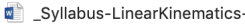 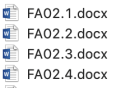 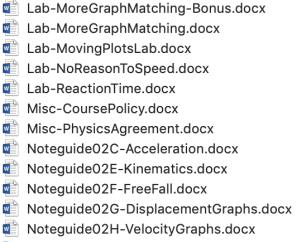 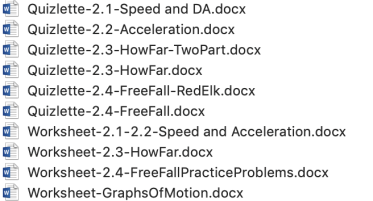 